ЧЕРКАСЬКА ОБЛАСНА РАДАГОЛОВАР О З П О Р Я Д Ж Е Н Н Я11.03.2020                                                                                        № 86-рПро звільненнявиконуючого обов’язки директораЛЕВЧЕНКА П.Ю.Відповідно до статті 55 Закону України «Про місцеве самоврядування
в Україні», підпункту 3 пункту 3 рішення обласної ради від 16.12.2016
№ 10-18/VIІ «Про управління суб’єктами та об’єктами спільної власності територіальних громад сіл, селищ, міст Черкаської області» (із змінами), враховуючи розпорядження обласної ради від 25.10.2019 № 465-р
«Про призначення ЛЕВЧЕНКА П.Ю.», рішення обласної ради від 06.03.2020 № 36-1/VIІ «Про призначення БІЛОУС І.В. на посаду директора комунального некомерційного підприємства "Черкаський обласний центр громадського здоров’я Черкаської обласної ради"»:1. ЗВІЛЬНИТИ виконуючого обов’язки директора комунального некомерційного підприємства «Черкаський обласний центр громадського здоров’я Черкаської обласної ради» ЛЕВЧЕНКА Петра Юрійовича 16 березня 2020 року у зв’язку з призначенням на цю посаду керівника в установленому порядку, пункт 2 частини першої статті 36 КЗпП України.2. Головному бухгалтеру комунального некомерційного підприємства «Черкаський обласний центр громадського здоров’я Черкаської обласної ради» вжити передбачених чинним законодавством заходів у зв’язку із звільненням ЛЕВЧЕНКА П.Ю.3. Контроль за виконанням розпорядження покласти на першого заступника голови обласної ради ТАРАСЕНКА В.П. та юридичний відділ виконавчого апарату обласної ради.Голова									А. ПІДГОРНИЙ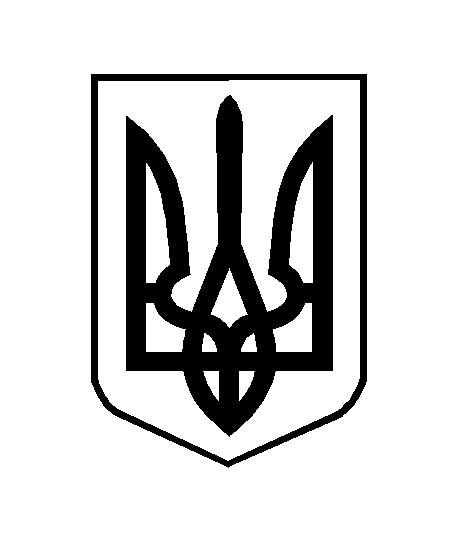 